附件1毕业生注册和关联辅导员操作指南—、访问方式扫描下方二维码或搜索关注微信公众号“ncssfwh”。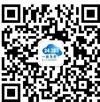 二、登录和关联辅导员1.点击公众号底部菜单栏“毕业生”—“我的辅导员”；2.以学信网账号密码注册并绑定；3.在个人中心登记就业意愿；4.点击“我的辅导员”，勾选自己的辅导员并关联。详细操作步骤可参考：https://mp.weixin.qq.com/s/jaqRcun06UUDpDbAkQ5pLQ三、岗位信息精准推荐点击公众号底部菜单栏“毕业生”—“职位精准推荐”，或登录网页（www.ncss.cn），在个人中心推荐职位中，获取精准推荐的岗位信息。附件2“24365就业平台”岗位信息共享操作指南各地和有关高校就业网站与“24365就业平台”可通过以下两种方式实现岗位信息共享。一、接口方式面向具有较为成熟招应聘系统，且具有一定技术能力的地方和高校，在征得用人单位同意的前提下，可通过接口实现岗位信息共享。“24365就业平台”接口单位信息表二、嵌入方式面向没有独立招应聘系统的地方和高校，可在本单位就业网或相关网站显著位置嵌入“24365就业平台”本省/校分站。“24365就业平台”嵌入单位信息表请将邮件和附件名称统一为“【省份/高校名称】+接口/嵌入单位信息表”，并于2022年4月11日前发送至 24365@chsi.com.cn。教育部学生服务与素质发展中心将安排专人进行对接。单位名称联系人姓名联系人职务座机手机邮箱（接收密钥）IP范围单位名称联系人姓名联系人职务座机手机邮箱